ПРОЕКТ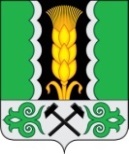 Российская ФедерацияРеспублика ХакасияСовет депутатовАршановского сельсоветаАлтайского района Республики ХакасияРЕШЕНИЕ______2022 г.                                      с. Аршаново	                                    № ___О внесении изменений в решение            Совета депутатов Аршановского сельсовета от 24.12.2021 № 96 «О бюджете муниципального образования Аршановский сельсовет на 2022 год и на   плановый период 2023 и 2024 годов»В соответствии с Бюджетным кодексом Российской Федерации, Уставом     муниципального образования Аршановский сельсовет, Положением о бюджетном процессе и финансовом контроле в администрации Аршановского сельсовета, Совет депутатов Аршановского сельсоветаРЕШИЛ:1. Внести в решение Совета депутатов Аршановского сельсовета от 24.12.2021 г. № 96 «О бюджете муниципального образования Аршановский сельсовет на 2022 год и на плановый период 2023 и 2024 годов» (в редакции от 24.02.2022 года № 111, 25.03.2022 года № 120) следующие изменения:1) пункты 1, 2 и 3 статьи 3 признать утратившими силу.2. Настоящее решение вступает в силу после его официального опубликования (обнародования).Глава Аршановского сельсовета                                                              Л.Н. Сыргашев